Scenariusz zajęcia dla dzieci do pracy w domu 17.11.2021 r.Temat: „Matematyczne podróże przez jesienne kałuże”.Realizacja podstawy programowej:1. Fizyczny obszar rozwoju dziecka pkt 5,6,72. Emocjonalny obszar rozwoju dziecka pkt 93. Społeczny obszar rozwoju dziecka pkt 2,84. Poznawczy obszar rozwoju dziecka pkt 1,2,8,15Cele : - rozwijanie sprawności motoryki dużej i małej, - doskonalenie umiejętności matematycznych.Cele operacyjne: Dziecko – słucha i tańczy w rytm piosenki, - utrzymuje równowagę i zręczność ruchów w zabawach ruchowych; - rozwiązuje zagadki słowne: - potrafi przeliczać w zakresie 6; -rozpoznaje znak graficzny 6 Metody: słowne, zadań otwarty i zamkniętych, elementy metody M. BogdanowiczPomoce dydaktyczne: nagranie piosenki, kartki papieru, kostka, klocki, klamerki, wytłoczki do jajek, szczypce, drobne przedmioty, taca z mąką, karty pracyCzęść II . Przebieg zajęcia: Piosenka. Wysłuchanie utworu, taniec, rozmowa na temat utworu.Fasolinki - Kałużowy deszcz 🌧️ Piosenki dla dzieci ☂️ - YouTube„Kałużowy deszcz”
sł. Anna Warecka, muz. Adam SkorupkaBiegać po kałużach to przyjemność duża,
chlapać się wesoło każde dziecko chce.Biegać po kałużach i po deszczach, burzach,
pryskać wszystkim wkoło to zabawa jest.Kto w kaloszach chodzi i jak kaczka brodzi,wody się nie boi, dobrze bawi się.
Gdy będziemy duzi, wtedy do kałuży
nie będziemy wchodzić – każdy o tym wie.
Ref.: Wyjdę sobie na podwórze,
takie fajne są kałuże,
kiedy pada deszcz, kałużowyDziś na spacer pójdę z tatą
i w kałuży się pochlapię,
kiedy pada deszcz, kałużowy deszcz.
Kiedy zła pogoda, to niewielka szkoda,
bo w kałuży woda do zabawy jest.A jak deszcz na dworze, mogę w każdej
porze, gdy kalosze włożę, dobrze bawić się.Biegać po kałużach to przyjemność duża,dzisiaj z nami mama będzie biegać też.
Mamo, włóż kalosze, a jak cię poproszę,
pobiegniemy razem, kiedy pada deszcz.
Ref.: Wyjdę sobie…- o czym był tekst piosenki?- jaki był jej nastrój?- co można robić w deszczu?- w co należy się ubrać podczas deszczu?2. Zabawa ruchowa.Układamy na podłodze kartki papieru, gazet w kształcie kałuż. Tworzymy z nich tor przeszkód, który dziecko ma pokonać by nie wpaść w kałużę. Inny wariant tej zabawy to naśladowanie wchodzenia tylko w kałuże, w kaloszach.3. „Masuję i kropelki deszczu czuję” – masażyki relaksacyjne. Dziecko siada na dywanie za plecami rodzica. .  Zadaniem dziecka jest rysowanie kropel deszczu na plecach mamy, taty, rodzeństwa wg instrukcji np :
– cztery krople po prawej stronie pleców,
– trzy krople na środku,
– jedna mała i dwie duże krople,– sześć na górze,
– trzy na dole pleców itp. 4. Deszczowe zagadki.Płyną po niebie,
znasz je i wiesz,
że gdy są ciemne,
może być deszcz. (chmury)                                                                           Kiedy on pada,
                                                                          to kalosze wkładasz. (deszcz)Kiedy świeci słońce,
smutny stoi w kącie.
Ale gdy na deszcz się zbiera,
to na spacer go zabierasz. (parasol)                                                                 Małe, średnie i duże, uwielbiają kałuże!
                                                                 Suche skarpetki wśród deszczu noszę,
                                                                 kiedy na nogi wkładam ... (kalosze)5. Praca graficzna. Rysuj po śladzie. (do powiększenia)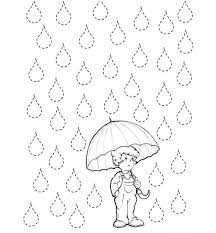 II.1.Zabawa ruchowa:
 Zaklaszczemy 6 x, podskoczymy 6x  ,  zrobimy 6 przysiadów, zrobimy 6 dużych kroków , stań na jednej nodze i policz do 6.
2.Zabawa : Dopełnij do 6.
Dziecko rzuca kostką , zapamiętuje liczbę wyrzuconych oczek ,układa  taką samą ilość np. patyczków jak wskazuje kostka i dokłada tyle ,aby razem było 6.
3. Zabawa klockami.
Wykorzystujemy kartki z cyframi od 1-6 , rozkładamy je na stole .
Dziecko losuje kartkę z cyfrą i buduje wieżę z takiej liczby klocków, jaka jest na karcie.
4. Przyczepianie klamerek.
Do kartki z  cyfrą dziecko przypina tyle klamerek do bielizny, ile wskazuje cyfra
5..Słuchamy i liczymy.
W naukę liczenia przez zabawę włączmy również zmysł słuchu. Ile razy uderzyłam łyżką w garnek? Ile razy klasnęłam? Ile razy klepnęłam cię w kolano czy plecy?
6.Ile wskazuje cyfra?
Do tej zabawy potrzebne nam są pojemniki w postaci wytłoczek po jajkach albo foremek na muffiny, szczypce do grilla czy cukru w kostkach i dowolne drobne elementy. Na dnie pojemnika kładziemy karteczki z cyframi, a zadaniem dziecka jest włożyć do niego tyle przedmiotów, ile wskazuje cyfra. W tej zabawie świetnie sprawdzają się guziki, kamyki czy małe pompony pasmanteryjne.
7. Rysuj palcem.
Pisanie w powietrzu , na plecach mamy, na tacy z mąką cyfry 6.8. Karta graficzna dla chętnych dzieci. Wodzenie palcem po śladzie. Rysowanie ołówkiem po śladzie.Nauka pisania cyfry 6: karty pracy do druku dla dzieci, przedszkolaków (eduzabawy.com)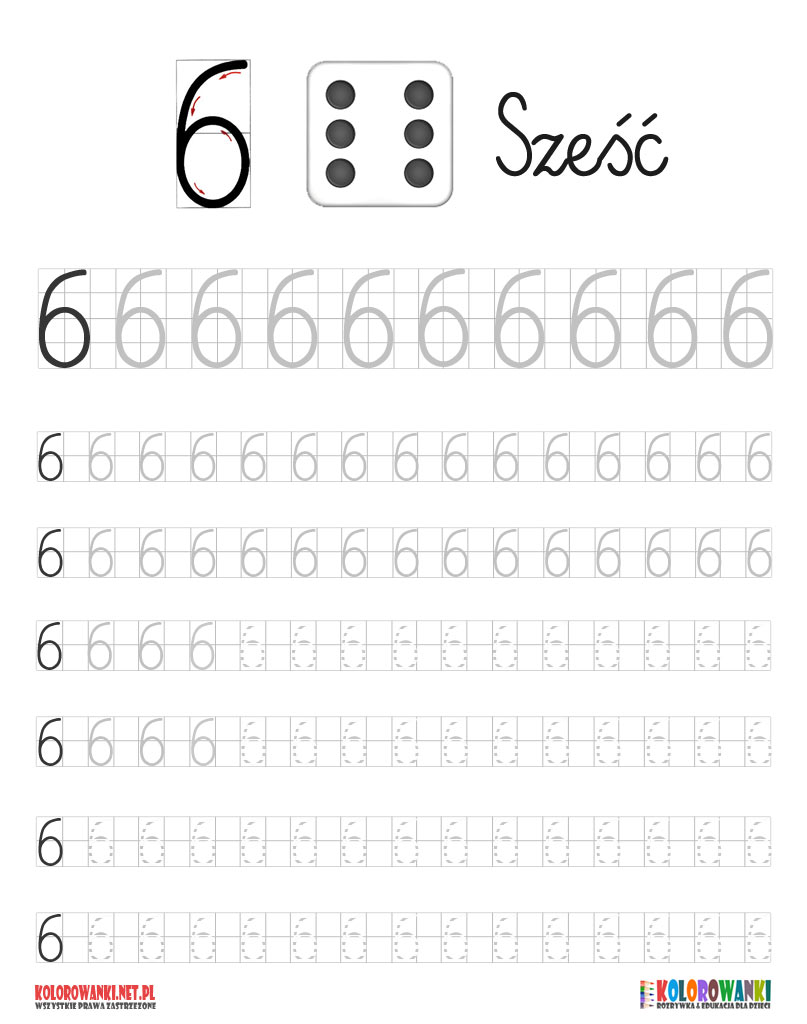 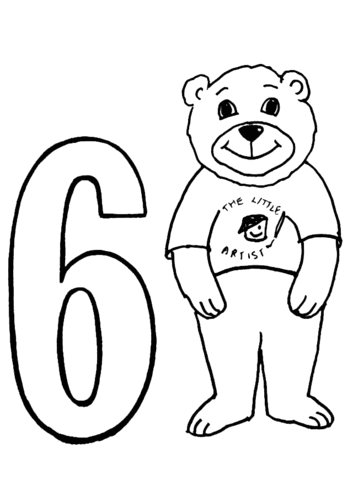 